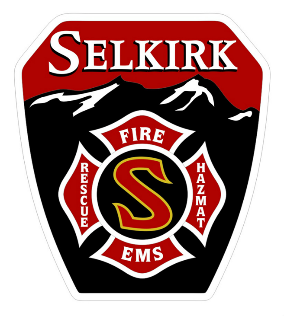 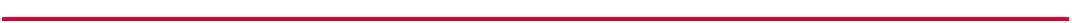 Chairman Croft called the meeting to order at 5:00 p.m.  Board members present:  Mark Croft, Matt Linscott, Tom Trulock, Interim Chief Hopkins and Recording Secretary RuthAnn Zigler.  Absent: Jim Woodward.   Also in attendance was Michael Gow.CONSENT AGENDACommissioner Linscott made a motion to approve the Regular Meeting minutes on December 11, 2019 as presented.  Commissioner Trulock seconded and the motion carried.FINANCIALSCommissioner Trulock made a motion to approve the accounts payable as presented.  Commissioner Linscott seconded and the motion carried.PUBLIC COMMENTSThere was no public comment.BOARD COMMENTSThere was no Board comment.REPORTSChief’s Monthly Report  Incident update:  For the month of December we responded to 239 incidents.  Sandpoint responded to 133 incidents; Dover/Wrenco responded to 13 incidents; and Sagle/Careywood responded to 93 incidents. Employee update:  The two new hires for Westside are in the process of getting their physicals and background checks; they will start on March 2, 2020.Zach Ukich has returned to work after being off on a workmen’s comp injury.Mick Adams is on light-duty for a non-work-related injury and not expected to return for several months.Volunteer/resident update:    The volunteer committee has met and are in the process of putting together some guidelines for the volunteer program.Training update:   The advanced EMT class is complete and we have some employees in the process of taking the National Registry exams. Maintenance Update:  The new engine in Careywood is having some intermittent power issues that appears to be caused by sludge in the tank.We will be purchasing some new tires for one of the tenders in Sagle and are looking into retreading the back tires on one of the brush trucks.Sagle’s new brush has severe corroding on the utility box and will be getting some significant repairs done. Other:  Chief Hopkins distributed the Sagle and Westside consolidation analysis he did.  He found that the two District’s levy rates are not within the three percent rate required so the two District’s will not be able to consolidate.Westside has taken delivery of two new ice rescue suits from an EMS grant they received. Finance Report Interim Chief Hopkins gave the December financial report.  NEW BUSINESSDiscussion and authorization to sign the III-A medical contract: Chief Hopkins reported that Sagle Fire has agreed to switch their medical Insurance provider from Blue Cross to III-A.  Michael Gow explained the program and was available for questions and answers.  There will be no cost increase to the District.Commissioner Linscott made a motion to authorize signing the three year III-A medical contract which will take effect on March 1, 2020.  Commissioner Trulock seconded and the motion carried. OLD BUSINESSDiscussion and possible approval of Fire Services Operations Study resolution:  The Commissioners agreed to review the sample fire service operations studies that were distributed by the City of Sandpoint; they will make a list of the items they feel may be of value if we agree to a study.   The goal is to have a decision by the March meeting.Discussion and possible approval to use the accountant as back-up for payroll:  The Chief reported that we need to have a backup person trained for payroll, entering and executing, and recommended that we train our accountant.Commissioner Linscott made a motion to authorize the accountant to be the backup for payroll in the event of an emergency.  Commissioner Trulock seconded and the motion carried. ADJOURNMENTCommissioner Linscott made a motion to adjourn the meeting at 5:47 p.m.  Commissioner Trulock seconded and the motion carried. 